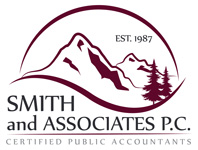 ______________________________________________________________________________________________________________________● 405 Urban St. Suite 402 ● Lakewood, CO 80228 ● 303-274-5500 ● FAX 303-274-6820● Email: cpa@smithassociatespc.com ● Web Site: www.smithassociatespc.comPAYROLL EMPLOYEE SETUP FORMEMPLOYEE INFORMATION				 EMPLOYMENT/PERSONAL INFORMATION							             PAYROLL ITEMS/ACCRUABLE BENEFITS______________________________________________________________________________________________________________________● 405 Urban St. Suite 402 ● Lakewood, CO 80228 ● 303-274-5500 ● FAX 303-274-6820● Email: cpa@smithassociatespc.com ● Web Site: www.smithassociatespc.comPAYROLL EMPLOYEE SETUP FORMPAYROLL TAX INFORMATION	DIRECT DEPOSIT INFORMATION